Pouk na daljavoGum 7.r.Datum: 7.4.2020Učiteljica:  lidia.wolf@oskoroskabela.siDragi sedmošolci,Danes sem za vas pripravila kratko preverjanje znanja o Srednjem veku.Rešitve mi najkasneje do petka – 10. 4.- pošljite na moj email, ki je zapisan v zgornjem levem kotu.Vaša je izbira, kako boste reševali naloge: ta dokument je napisan v programu Word, tako da lahkoodgovarjate kar direktno v prazne prostore na spodnjih listih in mi jih kot priponko pošljete nazaj.Lahko pa odgovore pišete v zvezek , jih slikate in potem pošljete , da jih pregledam.Spodbujam vas, da ste pri odgovorih izčrpni in natančni , da se potrudite. Če kaj ne veste. vam dovolim, da pogledate v glasbeni zvezek ali učbenik  ali na splet   (super, ane!)Pišite čitljivo, da ne bom izgubljala časa z dešifriranjem vaših hieroglifov .Preden mi izdelek pošljete, ga še enkrat preglejte, če ste slučajno kaj pozabili napisati in seveda dopišite manjkajoče podatke.Dragi moji, lažje ne more biti, kajne!?Če boste rešili vse brez napak, bom to upoštevala pri ocenjevanju, ko se vrnemo v šolo.(čeprav morate vedeti, da se učite NE samo za ocene. ampak predvsem zato, da bogatite svoje znanje  )…tokrat o srednjeveški glasbi.Opozarjam vas tudi, da se držite datuma za oddajo naloge.Lepo vas pozdravljam, želim veliko uspeha pri delu in dobre volje pri  vsakodnevnem pouku na daljavo.Učiteljica Lidia 3 – 2 - 1    Zdaj !  Veselo na delo                   PREVERJANJE 7.R (Srednji vek)Ime:___________________ Razred:________ Datum:  7.4.2020                                                              V srednjem veku se začne razvijati glasbena kultura v okviru krščanstva. Najprej je nastala izključno enoglasna cerkvena glasba, ki jo v 6. stoletju zbere in uredi pomemben papež. Kako mu je ime? ___________________________Napiši celo ime glasbene oblike, ki se imenuje po papežu : _________________koral.Napiši značilnosti koralnih spevov:__________________________________________________________________________________________________________________________________________________________________________________________________________________________________________________________________________________________________________________________________________________________________________________________Ob njem se izoblikujejo cerkveni tonski načini ali lestvice, imenovan tudi modusi. Ob tem se izoblikuje tudi notacija. Spodaj imaš primer te notacije. Napiši kako se imenuje.		_______________________________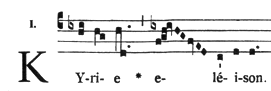 Kdo je bil Guido iz Arezza? Zakaj je bil pomemben?____________________________________________________________________________________________________________________________________________________________________________________________________________________________________________________________________________________V zgodnjem sr. veku se posvetna glasba pojavi kot izročilo poganstva. Kaj je namen posvetne glasbe?----V 13. stoletju se pojavijo pesmi iz Bure po kateri nastane Carmina burana. O čem govorijo zapisi v tej knjigi?______________________________________________________________________________________________________________________________________________________Srednji vek je tudi čas  pevcev posvetne glasbe. Napiši, kako so se imenovali:________________________________________________ __________________________________________________________ ________________________________________________________________Prva oblika večglasja je______________. Napiši kako se pa imenujejo spodnje oblike večglasja.______________________				_________________________Naštej 5 srednjeveških inštrumentov. (U str.28)- - - - - Kje v Sloveniji imamo muzej, v katerem hranijo stare inštrumente 